共青团绍兴市委关于开展“青春喜迎十九大”绍兴市90后青春励志故事高校分享活动的通知各在绍高校团委：为迎接党的十九大胜利召开，发挥青年榜样示范引领作用，引导广大青年形成积极的人生态度、良好的道德品质、无私的奉献精神和昂扬的干事激情，经研究，决定开展绍兴市“青春喜迎十九大，不忘初心跟党走”青春励志故事高校分享活动，具体通知如下：一、活动主题青春喜迎十九大，不忘初心跟党走二、时间地点2017年10月，各在绍高校（具体安排详见附件1）三、参加人员各高校团委干部、学生团员代表四、活动内容1.90后青春励志故事分享2.志愿汇平台推广3.“三禁三自三防”宣讲四、有关要求1.高度重视，精心组织。各高校要将此次活动作为“喜迎十九大”系列活动的重要环节，根据地推活动时间安排，紧密结合活动主题，发动广大学生参加分享活动，提前做好场地布置、人员组织工作，团市委将每场安排人员跟场。2.加大宣传，形成声势。各高校要发挥校内各种渠道的传播作用，在本校学生中做好分享活动宣传工作。团市委将联合省、市级媒体开展宣传报道，在“绍兴青年”微信公众号中推发，实现全市高校联动宣传。联系人：团市委学少部丁一民、徐小萍；联系电话：85137949；邮箱tsw85117153@163.com。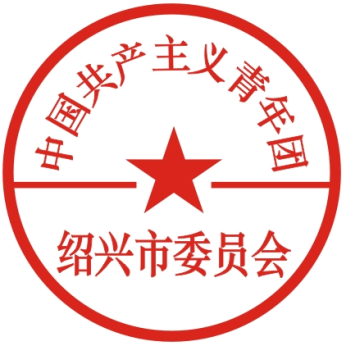 共青团绍兴市委2017年9月30日附件1“青春喜迎十九大”绍兴市90后青春励志故事高校分享活动安排                                                         初定时间场次学校内容宣讲人员联系人备注10月11日下午“青春喜迎十九大”绍兴市90后青春励志故事高校分享活动第一站绍兴职业技术学院1.90后青春故事分享2.志愿汇平台推广绍兴职业技术学院沈军亦嵊州三界镇李梦爽绍兴市水务集团王斌朱  钦10月12日晚上“青春喜迎十九大”绍兴市90后青春励志故事高校分享活动第二站浙江越秀外国语学院1.“三禁三自三防”2. 90后青春故事分享3. 志愿汇平台推广绍兴市公安局禁毒支队潘丹翱浙江越秀外国语学院何懿樊烨丹10月16日下午“青春喜迎十九大”绍兴市90后青春励志故事高校分享活动第三站浙江邮电职业技术学院1.“三禁三自三防”2. 90后青春故事分享3. 志愿汇平台推广浙江明显律师事务所谢彩娣绍兴市立医院章嫣李  君10月17日晚上“青春喜迎十九大”绍兴市90后青春励志故事高校分享活动第四站绍兴文理学院1.90后青春故事分享2.志愿汇平台推广新昌关爱老人协会邬硕宇绍兴市立医院章嫣绍兴广播电视总台厉燕军金骆彬10月19日白天“青春喜迎十九大”绍兴市90后青春励志故事高校分享活动第五站浙江工业职业技术学院1.90后青春故事分享2.志愿汇平台推广绍兴银行股份有限公司厉梦楠绍兴市燃气集团王帅绍兴市公安局上虞分局严一锋汤铎原10月20日白天“青春喜迎十九大”绍兴市90后青春励志故事高校分享活动第六站浙江工业大学之江学院1.“三禁三自三防”2. 90后青春故事分享3. 志愿汇平台推广浙江近远律师事务所周仙绍兴文理学院梅雪朱丹杨10月23日白天“青春喜迎十九大”绍兴市90后青春励志故事高校分享活动第七站浙江农林大学暨阳学院1.90后青春故事分享2.志愿汇平台推广嵊州三界镇李梦爽绍兴广播电视总台厉燕军屠蒋威10月24日白天“青春喜迎十九大”绍兴市90后青春励志故事高校分享活动第八站树人大学杨汛桥校区1.90后青春故事分享2.志愿汇平台推广绍兴市公安局上虞分局严一锋绍兴市水务集团王斌绍兴银行股份有限公司厉梦楠姬海宁10月25日白天“青春喜迎十九大”绍兴市90后青春励志故事高校分享活动第九站浙江农业商贸职业学院1.90后青春故事分享2.志愿汇平台推广绍兴市农业局金志鹏绍兴市燃气集团王帅绍兴文理学院梅雪黄维成